UNIVERSIDAD DISTRITAL FRANCISCO JOSÉ DE CALDAS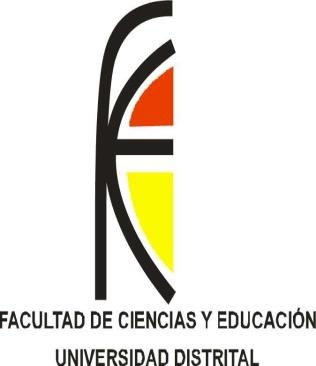 FACULTAD DE CIENCIAS Y EDUCACIÓN PROYECTO CURRICULAR ESPECIALIZACION EN GERENCIA DE PROYECTOS EDUCATIVOS INSTITUCIONALESFORMULARIO DE INSCRIPCIÓNFormulario No.		Periodo Académico 	INFORMACIÓN PERSONALNombres y apellidos  			 Documento de identidad	Lugar de expedición 	 Lugar y fecha de nacimiento 			 Dirección residencia		Teléfono	 Dirección Oficina		Teléfono	 Celular			 Email 			FORMACIÓN ACADEMICAPREGRADO Y POSTGRADOUniversidad		 Título obtenido  		 Fecha de iniciación	Fecha de terminación 	 Título de la tesis de grado 		Síntesis de la tesis de grado 	Observaciones 	Universidad		 Título obtenido  		 Fecha de iniciación	Fecha de terminación 	 Título de la tesis de grado 		Síntesis de la tesis de grado 	Observaciones 	EXPERIENCIA LABORAL(Relacione desde el último cargo desempeñado)Nombre de la Entidad 	 Dirección y teléfono 	 Cargo desempeñado 	 Fecha de iniciación y terminación 	 Actividades y/o proyectos realizados 	Nombre de la Entidad 	 Dirección y teléfono 	 Cargo desempeñado 	 Fecha de iniciación y terminación 	 Actividades y/o proyectos realizados 	INFORMACIÓN ADICIONALAsociaciones profesionales a las que pertenece 	Revistas profesionales y técnicas a las que está suscrito o que lee habitualmente 	¿Por qué razones desea Usted realizar esta Especialización? 	Incluya aquí cualquier información adicional que considere se deba tener en cuenta en el estudio de su solicitud 	FIRMA DEL ASPIRANTE